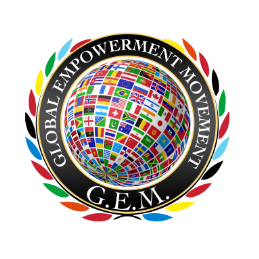 Global Empowerment Movement (GEM)It take a Community to empower live! Join u a a GEM HOSTEvent Sign In Form***This Sign In Form must be returned to Global Empowerment Movement in order to receive a free copy of “Beauty Enslavement” and other Global Empowerment Movement Perks*** Please send the completed Event Sign In Form via email to Global Empowerment Movement at globalempowermentmove@gmail.com#NameEmailAddressPhone NumberAdd to Mailing List?